вия, без которых невозможно или затруднено освоение образовательных программ обучающимися с ограниченными возможностями здоровья.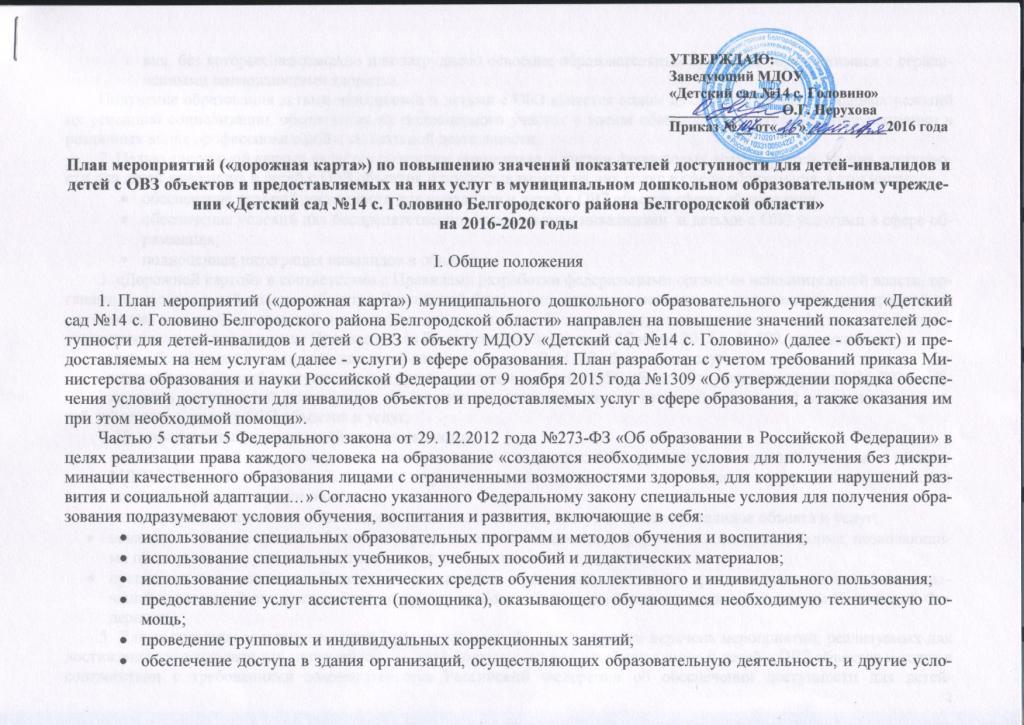 Получение образования детьми-инвалидами и детьми с ОВЗ является одним из основных и неотъемлемых условий их успешной социализации, обеспечения их полноценного участия в жизни общества, эффективной самореализации в различных видах профессиональной и социальной деятельности.2. Целью «дорожной карты» является поэтапное повышение, с учетом финансовых возможностей, уровня доступности для детей-инвалидов и детей с ОВЗ объектов и предоставляемых на них услуг в сфере образования, в том числе:обеспечение условий доступности для инвалидов и детей с ОВЗ объекта сферы образования;обеспечение условий для беспрепятственного пользования инвалидами  и детьми с ОВЗ услугами в сфере образования;полноценная интеграция инвалидов в общество.3. «Дорожной картой» в соответствии с Правилами разработки федеральными органами исполнительной власти, органами исполнительной власти субъектов Российской Федерации, органами местного самоуправления мероприятий по повышению значений показателей доступности для инвалидов объектов и услуг в установленных сферах деятельности, утвержденными постановлением Правительства Российской Федерации от 17 июня . № 599, определяются:- цели обеспечения доступности для детей-инвалидов и детей с ОВЗ объектов и услуг;- значения показателей доступности для детей-инвалидов и детей с ОВЗ объектов и услуг (на период 2016-2020 гг.);- перечень мероприятий, реализуемых для достижения запланированных значений показателей доступности для детей-инвалидов и детей с ОВЗ объектов и услуг.4. Целями реализации «дорожной карты» являются:создание условий доступности для детей-инвалидов и детей с ОВЗ равных возможностей доступа к объекту МДОУ «Детский сад №14 с. Головино» и предоставляемым услугам, а также оказание им при этом необходимой помощи в пределах полномочий; установление показателей, позволяющих оценивать степень доступности для инвалидов объекта и услуг;оснащение объекта приспособлениями, средствами и источниками информации в доступной форме, позволяющими обеспечить доступность для инвалидов предоставляемых на нем услуг;проведение паспортизации объекта и услуг, принятие и реализация решений о сроках поэтапного повышения значений показателей его доступности до уровня требований, предусмотренных законодательством Российской Федерации.5. Для достижения заявленных целей («дорожной картой») предусмотрен перечень мероприятий, реализуемых для достижения запланированных значений показателей доступности для детей-инвалидов и детей с ОВЗ объектов и услуг в соответствии с требованиями законодательства Российской Федерации об обеспечении доступности для детей-инвалидов и детей с ОВЗ объектов и услуг путем учета указанных требований при разработке проектных решений на новое строительство и реконструкцию объектов либо (в случае, когда существующие объекты, на которых предоставляются услуги, невозможно полностью приспособить с учетом потребностей детей-инвалидов и детей с ОВЗ) обеспечения доступа детей-инвалидов и детей с ОВЗ к месту предоставления услуги.6. «Дорожной картой» предусматривается создание необходимых условий для решения основных проблем с обеспечением для детей-инвалидов и детей с ОВЗ беспрепятственного доступа к объектам и услугам, таких как:адаптация объекта с учетом реконструкции или капитального ремонта для обеспечения доступа детей-инвалидов и детей с ОВЗ к объекту и услугам; отсутствие или неполная оснащенность объекта приспособлениями, средствами и источниками информации в доступной форме, необходимыми для получения детьми-инвалидами и детьми с ОВЗ услуг наравне с другими лицами; наличие работников, предоставляющих услуги детям-инвалидам и детям с ОВЗ, не прошедших инструктирование или обучение по вопросам, связанным с обеспечением их доступности и оказанием при этом помощи детям-инвалидам и детям с ОВЗ, и не владеющих необходимыми для этого знаниями и навыками;отсутствие в административных регламентах ряда государственных услуг, а также в должностных инструкциях работников положений, определяющих их обязанности и порядок действий по оказанию детям-инвалидам и детям с ОВЗ помощи и содействия в преодолении барьеров, мешающих получению ими услуг наравне с другими лицами.«Дорожной картой» предусматривается проведение мероприятий по поэтапному повышению значений показателей предоставляемых услуг детям-инвалидам и детям с ОВЗ с учетом имеющихся у них нарушений функций организма, а также оказанию им помощи в преодолении барьеров, препятствующих получению услуг, таких как:принятие МДОУ «Детский сад №14 с. Головино» нормативных правовых документов, обеспечивающих соблюдение установленных законодательством Российской Федерации условий доступности объекта и услуг для инвалидов;организация работы по обеспечению предоставления услуг инвалидам;расширение перечня оказываемых услуг, доступных для лиц с ограниченными возможностями, через информационно-телекоммуникационную сеть «Интернет».7. Планируемое повышение значений показателей доступности объектов и услуг и сроки их достижения определены в «дорожной карте» исходя из норм:Федерального закона от 1 декабря 2014 г. № 419-ФЗ «О внесении изменений в отдельные законодательные акты Российской Федерации по вопросам социальной защиты инвалидов в связи с ратификацией Конвенции о правах инвалидов»;постановления Правительства Российской Федерации от 26 декабря 2014 г. № 1521 «Об утверждении перечня национальных стандартов и сводов правил (частей таких стандартов и сводов правил), в результате применения которых на обязательной основе обеспечивается соблюдение требований Федерального закона «Технический регламент о безопасности зданий и сооружений»;приказа Министерства регионального развития Российской Федерации от 27 декабря 2011 г. № 605 «Об утверждении свода правил «СНиП 35-01-2001 «Доступность зданий и сооружений для маломобильных групп населения» (СП 59.13330.2012)»;приказа Министерства образования и науки Российской Федерации от 09 ноября 2015 г. № 1309 «Об утверждении Порядка обеспечения условий доступности для инвалидов объектов и предоставляемых услуг в сфере образования, а также оказания им при этом необходимой помощи»;постановления Правительства Белгородской области от 16 декабря 2013 г. № 523-пп «Об утверждении Государственной программы Белгородской области «Социальная поддержка граждан Белгородской области на 2014-2020 годы»;постановления Правительства Белгородской области от 21 сентября 2015 г. № 346-пп «Об утверждении плана мероприятий («дорожной карты») по повышению значений показателей доступности для инвалидов объектов и услуг в сферах социальной защиты, труда, занятости, здравоохранения, образования, культуры, транспортного обслуживания, связи и информации, физической культуры и спорта, торговли, жилищно-коммунального хозяйства и градостроительной политики».8. Основные ожидаемые результаты реализации «дорожной карты»:поэтапное выполнение запланированных значений (показателей) доступности объекта и услуг с учетом финансовых возможностей организации, предоставляющей услуги в сфере образования;обеспечение беспрепятственного доступа инвалидов и других маломобильных групп населения к объекту и предоставляемым услугам согласно запланированным показателям Плана мероприятий («дорожной карты») МДОУ «Детский сад №14 с. Головино».Реализация «дорожной карты» позволит сформировать условия для устойчивого развития доступной среды для детей-инвалидов и детей с ОВЗ, повысить доступность и качество предоставляемых им услуг в сфере образования, преодолеть социальную разобщенность. Сроки реализации Плана мероприятий «дорожной карты» – 2016 – 2020 годы. Результатом реализации «дорожной карты» является повышение к 2020 году значений показателей доступности для детей-инвалидов и детей с ОВЗ объектов и услуг в сфере образования.II. Таблица повышения значений показателей доступности для детей-инвалидов и детей с ОВЗ в МДОУ «Детский сад №14 с. Головино» и услугIII. Перечень мероприятий, реализуемых для достижения запланированных значений показателей доступности для детей - инвалидов и детей с ОВЗ в МДОУ «Детский сад №14 с. Головино» и услуг№п/пНаименование условий доступности для инвалидов объекта и услуг Единицы измеренияЗначение показателей (по годам)Значение показателей (по годам)Значение показателей (по годам)Значение показателей (по годам)Значение показателей (по годам)Значение показателей (по годам)Ответственный исполнитель№п/пНаименование условий доступности для инвалидов объекта и услуг Единицы измерения201520162017201820192020Ответственный исполнитель1Наличие в учреждении транспортных средств, используемых для перевозки инвалидовшт.000000МДОУ «Детский сад №14 с. Головино»2Планируемое проведение на объекте капитального ремонта, реконструкции, модернизации, которые  полностью будут соответствовать требованиям доступности для детей - инвалидов и детей с ОВЗ  к объекту и услугам, начиная с 1 июля 2016 г.да/нетнетнетданетнетнетМДОУ «Детский сад №14 с. Головино»3Наличие доступа к объекту детей  - инвалидов  и детей с ОВЗ (до проведения капитального ремонта или реконструкции) и  к месту предоставления услуги ( наличие архитектурных преобразований на объекте: установлен пандус, расширенны дверные проемы  и т.д.) на начало 2016г.да/нетнетнетнетнетнетдаМДОУ «Детский сад №14 с. Головино»3.1Предоставление необходимых услуг в дистанционном режимеда/нетнетнетнетнетнетнетМДОУ «Детский сад №14 с. Головино»3.2Предоставление, когда это возможно, необходимых услуг по месту жительства инвалидада/нетнетнетнетнетнетнетМДОУ «Детский сад №14 с. Головино»4.Обеспечение условий индивидуальной мобильности детям  - инвалидам и детям с ОВЗ  и возможности для самостоятельного их передвижения по объекту с целью получения  услуг в сфере образования, в том числе наличие:да/нетМДОУ «Детский сад №14 с. Головино»4.1.Выделение стоянки автотранспортных средств для инвалидовнетнетнетнетнетдаМДОУ «Детский сад №14 с. Головино»4.2.Наличие сменного кресла-коляскинетнетнетнетнетнетМДОУ «Детский сад №14 с. Головино»4.3.Наличие адаптированного лифтанетнетнетнетнетнетМДОУ «Детский сад №14 с. Головино»4.4.Наличие поручнейнетнетнетнетнетдаМДОУ «Детский сад №14 с. Головино»4.5Наличие на входе пандусанетнетнетнетнетдаМДОУ «Детский сад №14 с. Головино»4.6.Наличие предусмотренной подъемной  платформы (аппарель)нетнетнетнетнетнетМДОУ «Детский сад №14 с. Головино»4.7.Наличие  раздвижных дверейнетнетнетнетнетнетМДОУ «Детский сад №14 с. Головино»4.8.Наличие доступных входных группнетнетнетнетнетдаМДОУ «Детский сад №14 с. Головино»4.9.Наличие доступных санитарно-гигиенических помещенийнетнетнетнетнетдаМДОУ «Детский сад №14 с. Головино»4.10Достаточная ширина дверных проемов в стенах, лестничных маршей, площадокнетнетнетнетнетдаМДОУ «Детский сад №14 с. Головино»5Наличие (приобретение) специального  оборудования и носителей информации, необходимых для обеспечения беспрепятственного доступа к объекту (местам предоставления услуг) с учетом ограничений жизнедеятельности детей -  инвалидов, а также надписей, знаков и иной текстовой и графической информации, выполненной рельефно-точечным шрифтом Брайля и на контрастном фонеда/нетнетнетнетнетнетнетМДОУ «Детский сад №14 с. Головино»6Наличие  помещений объекта,  на которых обеспечен доступ к оказанию услуг детям -инвалидам и детям с ОВЗшт.111111МДОУ «Детский сад №14 с. Головино»7Наличие в организации утвержденного Паспорта доступности для инвалидов объектов и предоставляемых услуг1 квартал 2016г.дадададададаМДОУ «Детский сад №14 с. Головино»8Количество услуг, предоставляемых на объекте в сфере образования с использованием русского жестового языка, и /или  организацией допуска на объект сурдопереводчика и тифлосурдопереводчикашт.000000МДОУ «Детский сад №14 с. Головино»9Доля работников, предоставляющих услуги детям - инвалидам  и детям с ОВЗ и  прошедших инструктирование или обучение для работы с инвалидами по вопросам обеспечения доступности для инвалидов объектов и услуг в соответствии с законодательством Белгородской области, от общего числа работников, предоставляющих услуги.%102030405070МДОУ «Детский сад №14 с. Головино»10Количество услуг, предоставляемых на объекте инвалидам, с сопровождением ассистента-помощникашт.000000МДОУ «Детский сад №14 с. Головино»11Количество услуг на объекте в сфере образования, предоставляемых инвалидам с сопровождением тьюторашт.000000МДОУ «Детский сад №14 с. Головино»12Адаптация  официального сайта объекта для лиц с нарушением зрения (слабовидящих)да/нетнетдададададаМДОУ «Детский сад №14 с. Головино»13Наличие на объекте специально отведенного места для размещения собаки-проводника (при посещении объекта инвалида по зрению)да/нетнетнетнетнетнетнетМДОУ «Детский сад №14 с. Головино»14Предоставление на  бесплатной основе учебников и учебных пособий, иной учебной литературы, а также специальных технических средств обучения коллективного
и индивидуального пользования%102030405070МДОУ «Детский сад №14 с. Головино»№п/пНаименование мероприятияНормативный правовой акт, иной документ, которым предусмотрено проведение мероприятия или который планируется принятьОтветственные исполнители, соисполнителиСрок реализацииПланируемые результаты влияния мероприятия на повышение значения показателя доступности для инвалидов объектов и услугI. Мероприятия по поэтапному повышению значений показателей доступности для инвалидов объекта инфраструктуры, включая оборудование объекта необходимыми  приспособлениямиI. Мероприятия по поэтапному повышению значений показателей доступности для инвалидов объекта инфраструктуры, включая оборудование объекта необходимыми  приспособлениямиI. Мероприятия по поэтапному повышению значений показателей доступности для инвалидов объекта инфраструктуры, включая оборудование объекта необходимыми  приспособлениямиI. Мероприятия по поэтапному повышению значений показателей доступности для инвалидов объекта инфраструктуры, включая оборудование объекта необходимыми  приспособлениямиI. Мероприятия по поэтапному повышению значений показателей доступности для инвалидов объекта инфраструктуры, включая оборудование объекта необходимыми  приспособлениямиI. Мероприятия по поэтапному повышению значений показателей доступности для инвалидов объекта инфраструктуры, включая оборудование объекта необходимыми  приспособлениями1Проведение паспортизации объекта  и предоставляемых на нем услугПриказ Министерства образования и науки Российской Федерации от 9 ноября 2015 г. №1309 «Об утверждении Порядка обеспечения условий доступности для инвалидов объектов и предоставляемых услуг в сфере образования, а также оказания им при этом необходимой помощи»;Приказ  Управления образования администрации Белгородского районаПриказ по МДОУЗаведующий МДОУ1 квартал 2016 г.Утверждение паспорта доступности для инвалидов объекта и предоставляемых на нем услуг по согласованию с представителем общества инвалидов. Определение объемов работ по обеспечению условий доступности и их финансирования, уточнение базовых значений показателей и сроков выполнения мероприятий.2Реализация мер по обеспечению доступности для детей - инвалидов  и детей с ОВЗ объекта до реконструкции (капитального ремонта), и предоставляемых на нем услуг (с учетом результатов паспортизации) (все архитектурные преобразования, приобретение спец. оборудования, учебной литературы  и пр.)Приказы МДОУЗаведующий МДОУ2016-2020 годыОбеспечение условий индивидуальной мобильности инвалидам и возможности для самостоятельного их передвижения по объекту с целью получения  услуг в сфере образования3Проведение после 1 июля 2016 года капитального ремонта, реконструкции, модернизации существующего объекта в сфере образования, в котором предоставляются услуги населению, в целях приведения данного объекта в полное соответствие  требованиям доступности для инвалидов объектов и услугПриказы МДОУЗаведующий МДОУПри наличии финансированияII. Мероприятия по поэтапному повышению значений показателей доступности предоставляемых инвалидам услуг с учетом  имеющихся у них нарушенных функций организма, а также по оказанию им помощи в преодолении барьеров, препятствующих пользованию объектами и услугамиII. Мероприятия по поэтапному повышению значений показателей доступности предоставляемых инвалидам услуг с учетом  имеющихся у них нарушенных функций организма, а также по оказанию им помощи в преодолении барьеров, препятствующих пользованию объектами и услугамиII. Мероприятия по поэтапному повышению значений показателей доступности предоставляемых инвалидам услуг с учетом  имеющихся у них нарушенных функций организма, а также по оказанию им помощи в преодолении барьеров, препятствующих пользованию объектами и услугамиII. Мероприятия по поэтапному повышению значений показателей доступности предоставляемых инвалидам услуг с учетом  имеющихся у них нарушенных функций организма, а также по оказанию им помощи в преодолении барьеров, препятствующих пользованию объектами и услугамиII. Мероприятия по поэтапному повышению значений показателей доступности предоставляемых инвалидам услуг с учетом  имеющихся у них нарушенных функций организма, а также по оказанию им помощи в преодолении барьеров, препятствующих пользованию объектами и услугамиII. Мероприятия по поэтапному повышению значений показателей доступности предоставляемых инвалидам услуг с учетом  имеющихся у них нарушенных функций организма, а также по оказанию им помощи в преодолении барьеров, препятствующих пользованию объектами и услугами1Организация обучения и инструктирования специалистов,  связанных с обеспечением доступности для инвалидов объекта и предоставляемых услуг с учетом имеющихся у инвалидов  стойких расстройств функций организма и ограничений жизнедеятельностиПриказы МДОУЗаведующий МДОУежегодно100%2Обеспечение сопровождения инвалидов, имеющих стойкие расстройства функций зрения и самостоятельного передвижения, и оказания им помощи на объектах в сфере образованияПриказы МДОУЗаведующий МДОУ2016-2020 годыПо необходимости3Оказание услуг инвалидам:Приказы МДОУЗаведующий МДОУ2016-2020 годыРасширение сферы предоставления услуг3.1.по месту жительства инвалидаПриказы МДОУЗаведующий МДОУ2020 годПо необходимости3.2.в дистанционной формеПриказы МДОУЗаведующий МДОУ2020 годПо необходимости3.3.с использованием русского жестового языка, с допуском сурдопереводчика и тифлосурдопереводчика на объект в сфере образования----3.4.с нарушением слуха (слабослышащих) с использованием электронного взаимодействия  и сети Интернет----3.5.инвалидов с нарушением зрения (слабовидящих) с использованием телефонного  взаимодействияПриказы МДОУЗаведующий МДОУ2016-2020 годыПо запросу4Организация обучения детей  - инвалидов и детей с ОВЗ совместно с другими обучающимися (в инклюзивных условиях) в образовательных организацияхПриказы МДОУЗаведующий МДОУ2016-2020 годыУвеличение числа детей - инвалидов и детей с ОВЗ, обучающихся по адаптированным  основным общеобразовательным программам ДОУ5Предоставление детям-инвалидам и детям с ОВЗ образования  по адаптированным  основным общеобразовательным программам в образовательных организацияхПриказы МДОУЗаведующий МДОУ2016-2020 годыПри необходимости6Прохождение курсов повышения квалификации работников, обеспечивающих предоставление образовательных услуг детям-инвалидам и детям с ОВЗПриказы МДОУЗаведующий МДОУ2016-2020 годыПовышение профессиональной компетенции руководящих и педагогических работников по организации обучения и воспитания детей-инвалидов и детей с ограниченными возможностями здоровья7Организация работы по адаптации  официального сайта объекта для лиц с нарушением зрения (слабовидящих)Приказы МДОУЗаведующий МДОУ2017 годРасширение сферы предоставления услуг инвалидам с нарушением зрения (слабовидящих)8Создание на сайте ДОУ раздела «Образование детей с особыми образовательными потребностями»Приказы МДОУЗаведующий МДОУ2016 годПовышение доступности объекта и услуг в сфере образования для детей  - инвалидов и детей с ОВЗ9Размещение информации об образовании детей с ОВЗ и детей - инвалидов по итогам учебного года на сайте ДОУПриказы МДОУЗаведующий МДОУ2016 -2020 годыПовышение доступности объекта и услуг в сфере образования для детей  - инвалидов и детей с ОВЗ10Размещение информации по показателям динамики обеспечения образовательными услугами детей с ОВЗ и детей - инвалидов по итогам учебного года на сайте ДОУПриказы МДОУЗаведующий МДОУ2016 -2020 годыПовышение доступности объекта и услуг в сфере образования для детей - инвалидов и детей с ОВЗПринятие административно-распорядительных актов по организации обеспечения доступности объектов и услуг, в том числе:- Политика обеспечения условий доступности для инвалидов и других, маломобильных граждан объектов и предоставляемых услуг, а также  оказания им при этом необходимой помощи в ДОУ- закрепление ответственных сотрудников МДОУ за организацию работ по обеспечению доступности объекта и услуг в ДОУ- должностные инструкции персонала (вносимые изменения в должности инструкции), ответственного за оказание помощи инвалидам и сопровождение их на объекте- порядок проведения инструктажа в учреждении и форма учета проведения  инструктажа персонала.Приказ Министерства образования и науки России от 09.11.2015 года «Порядок обеспечения условий доступности для инвалидов объектов  и предоставляемых услуг в сфере образования, а так оказания им при этом необходимой помощи»; письмо Департамента образования Белгородской области от 29.04.2016 г. №9 - 09/14/2769 «Об обеспечении беспрепятственного доступа для инвалидов объектов и услуг»Заведующий МДОУ2016 годадминистративно-распорядительные акты по организации обеспечения доступности объектов и услуг